MATEMÀTIQUES				GEOMETRIA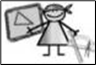 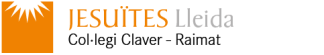 Nom: ..........................................		Data: .............................           Classificació de polígons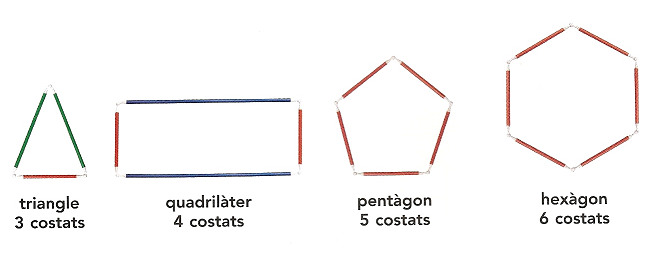 Els polígons es poden classificar pel nombre dels seus costats1.- Relaciona: 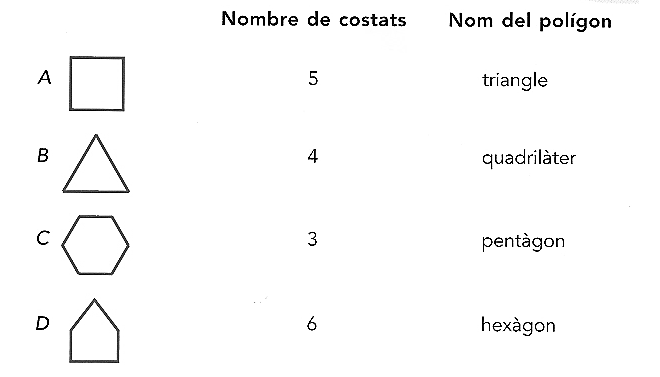 El perímetre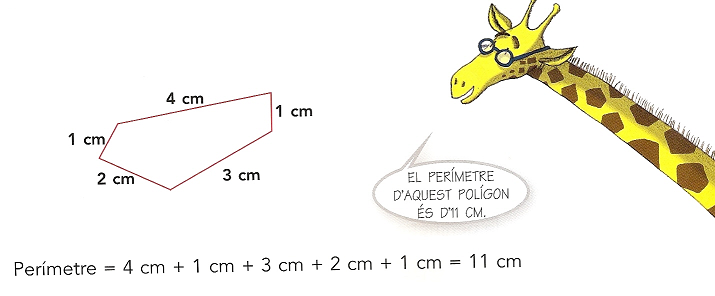 2.- Calcula el perímetre d’aquests polígons: 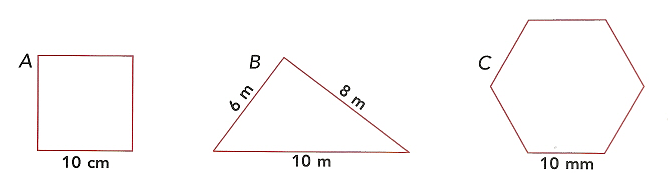 